Physics Conversions Brush UpStart with knowing the common prefixes and what they stand for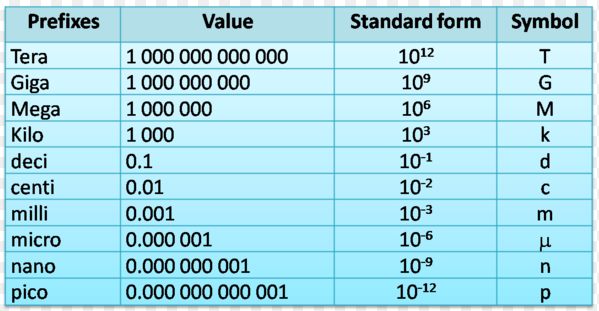 Remember that you must begin with canceling the unit you have and then introducing a new unitIf you begin with km on top it must go on the bottom to cancel________5____km X _________1000m________ = 5000m              					          1 kmIf you begin with a number that has two units (ex: m/s or km/h) choose one unit to convert, get it to the correct units, and then begin with the other unit as if you were starting from the beginning ______5_____km X ____1000____m X _____1____hr X ____1___min = 1.39 m/s    		    hr 		 1  km		     60 min	     60 sec Remember that you cannot always just jump straight from one unit to another. If you are moving from a very large unit to a very small unit you move through the base unit (meters, grams, minutes, etc). Always convert back to the base unit and then convert to the next unit. Practice Problems 14m/s to km/hr540μm to m1.3 Mm to cm105 cm/s to km/min